Support for Mental Health and Wellbeing for StaffYoung Minds -  Click here - Resources and support for the caring for the well-being of teachers and school staffMentally Healthy Schools - Click here for staff well-being poster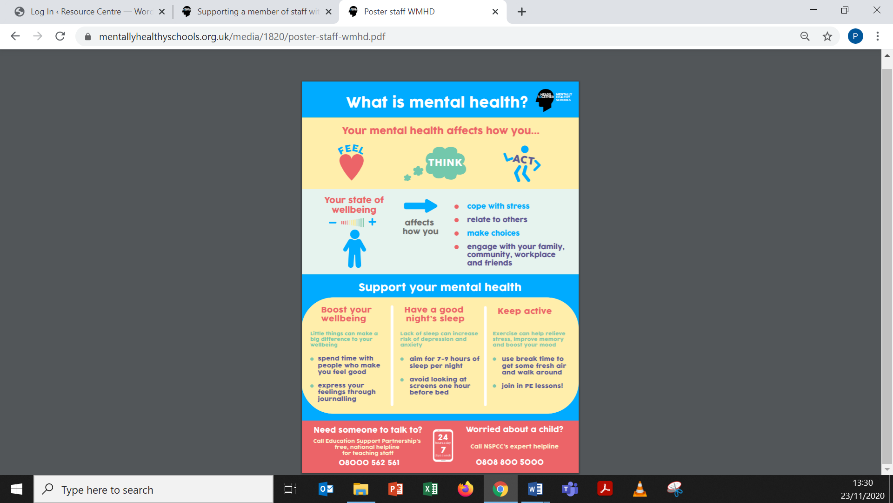 Supporting Staff Well-being Guidance - Click here - Information for SLT on promoting staff well-beingLooking after each other and ourselves Click hereSupport Staff Well-being in schools - Click hereLooking after each other and ourselves -Click HereA wide range of training videos on mental health including well-being for staff -   Click hereSchools in Mind – Sign up the newsletter and resources - Click hereAction for Happiness - Click here Ten Keys to Happier Living WebsiteTen Keys Guidebook- Click hereEducation Support Click here  - resources and support for school staff on issues relating to mental healthClick here - 7 tips for Headteachers coping with the coronavirus pandemicBBC Teach - Click here Video clips from Teacher Tips on Mental HealthMental Health at WorkClick here Resources and support for schools on mental health and well-being of staffClick here  Coronavirus and isolation: supporting yourself and your colleaguesCoronavirus and isolation: supporting yourself and your colleaguesCoronavirus and isolation: supporting yourself and your colleaguesCoronavirus and isolation: supporting yourself and your colleaguesMind - Click hereThe Schools Bus – Free Mental Health Calendar for school staff  (30 Mental Health Tips) - Click hereMHFA Click here - Mental Health Awareness and First Aid courses for staff